РЕШЕНИЕот   00.12.2016 г. № 000с. Усть – Ницинское                                                                               ПРОЕКТО бюджете  Усть-Ницинского сельского поселенияна 2017 год и плановый период 2018 и 2019 годов В соответствии с Бюджетным кодексом Российской Федерации, Федеральным законом от 06.10.2013 № 131-ФЗ «Об общих принципах организации местного самоуправления в Российской Федерации», Положением о бюджетном процессе, утвержденным решением Думы Усть -Ницинского сельского поселения от 28.11.2013 № 22 (с изм. от 27.12.2013 № 41, от 03.11.2015 № 158, от 30.03.2016 № 195, от 28.10.2016 № 226), Уставом Усть-Ницинского сельского поселения, Дума Усть - Ницинского  сельского поселения РЕШИЛА:Статья 1. Утвердить общий объем доходов местного бюджетана 2017 год в сумме 40 103,1 тысяч рублей, в том числе объем межбюджетных трансфертов из бюджета Слободо-Туринского муниципального района  – 34 521,9 тысяч рублей;на 2018 год в сумме 35 161,1 тысяч рублей, в том числе объем межбюджетных трансфертов из бюджета Слободо-Туринского муниципального района – 29 553,9 тысяч рублей;на 2019 год в сумме 35 161,1 тысяч рублей, в том числе объем межбюджетных трансфертов из бюджета Слободо-Туринского муниципального района – 29 501,9 тысяч рублей.       Статья 2. Утвердить общий объем расходов местного бюджетана 2017 год в сумме 40 103,1 тысяч рублей;на 2018 год в сумме 35 161,1 тысяч рублей, в том числе общий объем условно утвержденных расходов в сумме 879 тыс. рублей;на 2019 год в сумме 35 161,1 тысяч рублей, в том числе общий объем условно утвержденных расходов в сумме 1 758 тыс. рублей.              Статья 3. Утвердить дефицит местного бюджетана 2017 год в сумме 0,00 тысяч рублей;на 2018 год в сумме 0,00 тысяч рублей;на 2019 год в сумме 0,00 тысяч рублей.        Статья 4. Утвердить предельный объем муниципального долга Усть-Ницинского сельского поселенияна 2017 год в сумме 2 600,0 тысяч рублей;на 2018 год в сумме 2 620,0 тысяч рублей;на 2019 год в сумме 2 640,0 тысяч рублей.         Статья 5. Утвердить верхний предел муниципального внутреннего долга Усть-Ницинского сельского поселения:по состоянию на 1 января 2018 года –  0,00 тысяч рублей, в том числе верхний предел долга по муниципальным гарантиям Усть-Ницинского сельского поселения - 0,00 тысяч рублей;по состоянию на 1 января 2019 года –  0,00 тысяч рублей, в том числе верхний предел долга по муниципальным гарантиям Усть-Ницинского сельского поселения - 0,00 тысяч рублей;по состоянию на 1 января 2020 года –  0,00 тысяч рублей, в том числе верхний предел долга по муниципальным гарантиям Усть-Ницинского сельского поселения - 0,00 тысяч рублей;         Статья 6. Утвердить нормативы зачисления доходов, мобилизируемых на территории Усть-Ницинского сельского поселения, нормативы распределения по которым не установлены федеральными законами, законами Свердловской области, принятыми в соответствии с федеральными законами  (приложение 1).Статья 7. Утвердить свод доходов местного бюджета на 2017 год (приложение 2), плановый период 2018 и 2019 год (приложение 3).Статья 8. Утвердить перечень главных администраторов доходов местного бюджета (приложение 4).Статья 9. Распределение бюджетных ассигнований местного бюджета Утвердить распределение бюджетных ассигнований по разделам, подразделам, целевым статьям (муниципальным программам Усть-Ницинского сельского поселения и непрограммным направлениям деятельности), группам и подгруппам видов классификации расходов бюджетов на 2017 год (приложение 5) и плановый период 2018 и 2019 год (приложение 6).Статья 10. Утвердить ведомственную структуру расходов местного бюджета на 2017 год (приложение 7), плановый период 2018 и 2019 годов (приложение 8).         Статья 11. Утвердить объем бюджетных ассигнований Дорожного фонда местного бюджета на 2017 год в сумме 2 923 тысяч рублей; на 2018 год в сумме 2 923 тысяч рублей; на 2019 год в сумме 2 923 тысяч рублей.         Статья 12. Утвердить объемы межбюджетных трансфертов из бюджета Усть-Ницинского сельского поселения бюджету Слободо-Туринского  муниципального района: на 2017 год в сумме 0,00 тысяч рублей; на 2018 год в сумме 0,00 тысяч рублей; на 2019 год в сумме 0,00 тысяч рублей.         Статья 13. Утвердить общий объем бюджетных ассигнований, направляемых из местного бюджета на исполнение публичных нормативных обязательств Усть-Ницинского сельского поселения:на 2017 год в сумме 0,00 тысяч рублей;на 2018 год в сумме 0,00 тысяч рублей;на 2019 год в сумме 0,00 тысяч рублей.         Статья 14. Субсидии юридическим лицам (за исключением субсидий государственным и муниципальным учреждениям), индивидуальным предпринимателям, физическим лицам:1. Субсидии юридическим лицам (за исключением субсидий государственным и муниципальным учреждениям), индивидуальным предпринимателям, физическим лицам – производителям товаров, работ, услуг (далее – субсидии производителям товаров, работ, услуг) предоставляются в случае, если ими соблюдены условия получения соответствующих субсидий, предусмотренные нормативными правовыми актами Главы администрации Усть-Ницинского сельского поселения.2. В случаях, предусмотренных нормативными правовыми актами Главы администрации Усть-Ницинского сельского поселения, субсидии производителям товаров, работ, услуг предоставляются по результатам отбора.3. Порядок предоставления из местного бюджета субсидий производителям товаров, работ, услуг устанавливается Главой муниципального образования.          Статья 15. Субсидии некоммерческим организациям, не 
являющимся государственными и муниципальными учреждениями:1. Субсидии некоммерческим организациям, не являющимся государственными и муниципальными учреждениями, в объеме, определяемом главным распорядителем средств местного бюджета в порядке, установленном  Главой администрации Усть-Ницинского сельского поселения.2. Порядок предоставления из местного бюджета субсидий некоммерческим организациям, не являющимся государственными и муниципальными учреждениями, устанавливается Главой администрации Усть-Ницинского сельского поселения.Статья 16. Утвердить муниципальные гарантии Усть-Ницинского сельского поселения на 2017 год в сумме 2 500,00 тысяч рублей; на 2018 год в сумме 2 500,00 тысяч рублей; на 2019 год в сумме 2 500,00 тысяч рублей.         Статья 17. Утвердить программу муниципальных гарантий Усть-Ницинского сельского поселения на 2017 год (приложение 9) и плановый период 2018 и 2019 годов  (приложение 10).Статья 18. Утвердить свод источников финансирования дефицита местного бюджета на 2017 год (приложение 11) и на плановый период 2018 и 2019 годов (приложение 12);Статья 19. Утвердить перечень главных администраторов источников финансирования дефицита местного бюджета  (приложение 13).   Статья  20. В ходе исполнения бюджета Усть-Ницинского сельского поселения показатели сводной бюджетной росписи могут быть изменены в соответствии с решениями начальника Финансового управления Администрации Слободо-Туринского муниципального района без внесения изменений в настоящее решение, в случаях, предусмотренных Бюджетным кодексом Российской Федерации.Статья 21. Установить, что исполнение местного бюджета по казначейской системе осуществляется финансовым управлением администрации Слободо-Туринского муниципального района с использованием лицевых счетов бюджетных средств, открытых в Финансовом управлении, осуществляющем кассовое обслуживание исполнения местного бюджета и в соответствии с законодательством Российской Федерации и законодательством субъекта Федерации. Статья 22. Нормативные и иные правовые акты органов местного самоуправления муниципального образования, влекущие дополнительные расходы за счет средств местного бюджета на 2017 год, а также сокращающие его доходную базу, реализуются и применяются только при наличии соответствующих источников дополнительных поступлений в местный бюджет и (или) при сокращении расходов по конкретным статьям местного бюджета на 2017 год, а также после внесения соответствующих изменений в настоящее Решение.В случае если реализация правового акта частично (не в полной мере) обеспечена источниками финансирования в местном бюджете, такой правовой акт реализуется и применяется в пределах средств, предусмотренных на эти цели в местном  бюджете на 2017 год и плановый период 2018 и 2019 годов.Статья 23. Настоящее Решение вступает в силу с 1 января 2017 года.Статья 24. Решение подлежит официальному опубликованию в «Информационном вестнике Усть-Ницинского сельского поселения» и размещению на официальном сайте Усть-Ницинского сельского поселения в сети «Интернет».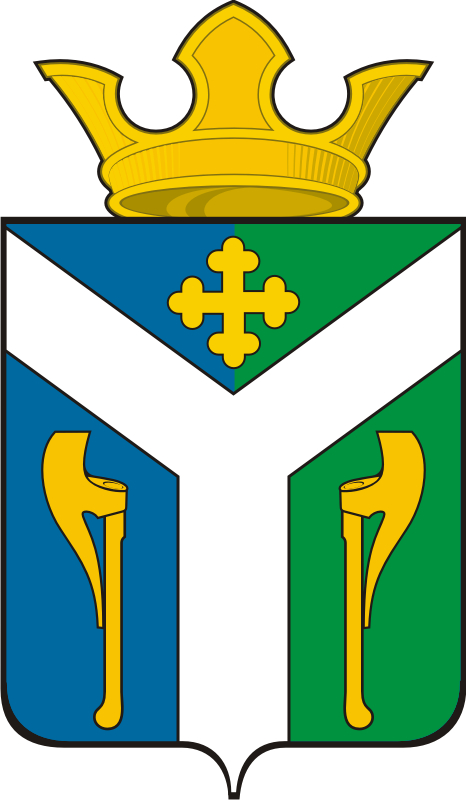 ДУМАУсть – Ницинского сельского поселенияСлободо – Туринского муниципального районаСвердловской области         Статья 25. Контроль исполнения  настоящего решения возложить на постоянную комиссию по экономическим вопросам  (председатель Шмелева Е.В.).Председатель Думы Усть-Ницинского                               Глава Усть-Ницинскогосельского поселения                                                             сельского поселения                    ____________ Востриков Ю.И.                                            __________ Судакова К.Г.